NOTA: Se deberán imprimir dos ejemplares de la presente constancia, los cuales serán firmados por ambos representantes. Una copia será entregada al Representante de la Empresa, la cual deberá adjuntar en la oferta. La segunda copia será entregada al Representante CNEA CAREM, quién deberá resguardarla por un lapso de 3 años.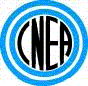 Proyecto CAREM 25DIRECCIÓN DE OBRASProyecto CAREM 25DIRECCIÓN DE OBRASFO-CAREM25Q-48-B9000 Rev.:0CONSTANCIA DE VISITA A OBRACONSTANCIA DE VISITA A OBRAPágina 1 de 1PROCEDIMIENTO DE SELECCIÓN: LICITACIÓN PÚBLICA N° 03/2022EXPEDIENTE CAREM Nº: F-08/2022EXPEDIENTE GDE Nº: EX-2022-08312727-   -APN-GAC#CNEATÍTULO: CONSTRUCCIÓN COMEDOR OBRADOR – PREDIO CAREM Por medio de la presente se deja constancia que en el día de la fecha, ____ de _______________de___________ el/la Sr/a_________________________________________, DNI/CI/LE Nº____________________________, en representación de la Empresa_____________________________________________________, ha realizado la visita e inspección del lugar sito en PREDIO CAREM LIMA, donde se realizarán los trabajos objeto del  EXPEDIENTE de referencia.Nombres y Apellidos completos:………………………….. Tipo y N° de Documento: DNI / CI / LE     N°……..……………………. E-mail de Contacto:…………………………………………………………………………………..							  PROCEDIMIENTO DE SELECCIÓN: LICITACIÓN PÚBLICA N° 03/2022EXPEDIENTE CAREM Nº: F-08/2022EXPEDIENTE GDE Nº: EX-2022-08312727-   -APN-GAC#CNEATÍTULO: CONSTRUCCIÓN COMEDOR OBRADOR – PREDIO CAREM Por medio de la presente se deja constancia que en el día de la fecha, ____ de _______________de___________ el/la Sr/a_________________________________________, DNI/CI/LE Nº____________________________, en representación de la Empresa_____________________________________________________, ha realizado la visita e inspección del lugar sito en PREDIO CAREM LIMA, donde se realizarán los trabajos objeto del  EXPEDIENTE de referencia.Nombres y Apellidos completos:………………………….. Tipo y N° de Documento: DNI / CI / LE     N°……..……………………. E-mail de Contacto:…………………………………………………………………………………..							  PROCEDIMIENTO DE SELECCIÓN: LICITACIÓN PÚBLICA N° 03/2022EXPEDIENTE CAREM Nº: F-08/2022EXPEDIENTE GDE Nº: EX-2022-08312727-   -APN-GAC#CNEATÍTULO: CONSTRUCCIÓN COMEDOR OBRADOR – PREDIO CAREM Por medio de la presente se deja constancia que en el día de la fecha, ____ de _______________de___________ el/la Sr/a_________________________________________, DNI/CI/LE Nº____________________________, en representación de la Empresa_____________________________________________________, ha realizado la visita e inspección del lugar sito en PREDIO CAREM LIMA, donde se realizarán los trabajos objeto del  EXPEDIENTE de referencia.Nombres y Apellidos completos:………………………….. Tipo y N° de Documento: DNI / CI / LE     N°……..……………………. E-mail de Contacto:…………………………………………………………………………………..							  PROCEDIMIENTO DE SELECCIÓN: LICITACIÓN PÚBLICA N° 03/2022EXPEDIENTE CAREM Nº: F-08/2022EXPEDIENTE GDE Nº: EX-2022-08312727-   -APN-GAC#CNEATÍTULO: CONSTRUCCIÓN COMEDOR OBRADOR – PREDIO CAREM Por medio de la presente se deja constancia que en el día de la fecha, ____ de _______________de___________ el/la Sr/a_________________________________________, DNI/CI/LE Nº____________________________, en representación de la Empresa_____________________________________________________, ha realizado la visita e inspección del lugar sito en PREDIO CAREM LIMA, donde se realizarán los trabajos objeto del  EXPEDIENTE de referencia.Nombres y Apellidos completos:………………………….. Tipo y N° de Documento: DNI / CI / LE     N°……..……………………. E-mail de Contacto:…………………………………………………………………………………..							                                                                  FIRMA                                                                FIRMA                                                                FIRMA                                                                FIRMARepresentante de CNEA CAREM (Firma y Aclaración)Representante de CNEA CAREM (Firma y Aclaración)Representante de la Empresa (Firma y Aclaración)Representante de la Empresa (Firma y Aclaración)NOTA: 	Este documento es propiedad de CNEA y se reserva todos los derechos legales sobre él. No está permitida la explotación, transferencia o liberación de ninguna información en el contenido, ni hacer reproducciones y entregarlas a terceros sin un acuerdo previo y escrito de CNEA.NOTA: 	Este documento es propiedad de CNEA y se reserva todos los derechos legales sobre él. No está permitida la explotación, transferencia o liberación de ninguna información en el contenido, ni hacer reproducciones y entregarlas a terceros sin un acuerdo previo y escrito de CNEA.NOTA: 	Este documento es propiedad de CNEA y se reserva todos los derechos legales sobre él. No está permitida la explotación, transferencia o liberación de ninguna información en el contenido, ni hacer reproducciones y entregarlas a terceros sin un acuerdo previo y escrito de CNEA.NOTA: 	Este documento es propiedad de CNEA y se reserva todos los derechos legales sobre él. No está permitida la explotación, transferencia o liberación de ninguna información en el contenido, ni hacer reproducciones y entregarlas a terceros sin un acuerdo previo y escrito de CNEA.